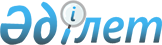 О посещении воинских захоронений и воинских памятников ветеранами Великой Отечественной войны и гражданами, приравненными к нимСодружество Независимых Государств Соглашение от 18 октября 1996 года



          Правительства государств-участников настоящего Соглашения, именуемые 
в дальнейшем Сторонами,




          отдавая дань уважения памяти погибших при защите Отечества,




          отмечая непреходящую ценность традиции мужества и героизма в 
воспитании подрастающего поколения,




          заботясь об упрочении авторитета ветеранов и принимая во внимание 
многочисленные просьбы их организаций, 




          согласились о нижеследующем:








                                                          Статья 1




          Для настоящего Соглашения термины означают:




          "воинские захоронения" - массовые захоронения погибших при защите 
Отечества с находящимися на них надгробными сооружениями, памятными 
знаками, ограждениями и другими элементами ландшафтного, архитектурного и 
художественного оформления;




          "воинские памятники" - сооружения, памятники, мемориалы, памятные 
места, территории и объекты, связанные с событиями Великой Отечественной 
войны и других вооруженных конфликтов, представляющие историческую, 
научную, художественную, культурную и иную ценность;




          "ветераны" - ветераны Великой Отечественной войны и граждане, 
отнесенные законодательством Сторон к ветеранам Великой Отечественной 
войны;




          "посылающая Сторона" - Сторона, направляющая организованную группу 
ветеранов для посещения воинских захоронений и воинских памятников, 
находящихся на территории другой Стороны;




          "принимающая Сторона" - Сторона, на территорию которой прибывает для 
посещения воинских захоронений и воинских памятников организованная группа 
ветеранов.








                                                          Статья 2




          Стороны содействуют организованным группам ветеранов в посещении 
воинских захоронений и воинских памятников по представлению организаций, 
уполномоченных на то Сторонами.








                                                          Статья 3




          Посылающая Сторона:




          через свои уполномоченные органы подает заявку в адрес уполномоченных 
органов принимающей Стороны на посещение ветеранами воинских захоронений и 
воинских памятников не позднее чем за два месяца до указанного посещения;




          оплачивает расходы организованных групп ветеранов на проезд к месту 
нахождения воинских захоронений и воинских памятников, проживание, питание 
и транспортное обслуживание (кроме такси).








                                                          Статья 4




          Принимающая Сторона:




          через свои уполномоченные органы сообщает в месячный срок посылающей 
Стороне свое решение о возможности посещения организованной группой 
ветеранов воинских захоронений и воинских памятников, а также о 
предполагаемых расходах на их обслуживание в местах пребывания;




          организует встречу, размещение, питание, транспортное обслуживание и 
медицинское обеспечение организованной группы ветеранов, прибывающих для 
посещения воинских захоронений и воинских памятников.








                                                          Статья 5




          Медицинское обеспечение ветеранов осуществляется в порядке, 
предусмотренном Соглашением о взаимной признании льгот и гарантий для 
участников и инвалидов Великой Отечественной войны, участников боевых 
действий на территории других государств, семей погибших военнослужащих от 
15 апреля 1994 года.








                                                          Статья 6




          Стороны в трехмесячный срок со дня подписания настоящего Соглашения 
определят перечень уполномоченных органов, на которые возлагается 
реализация настоящего Соглашения, и организаций, имеющих право подачи 
заявок на посещение воинских захоронений и воинских памятников, а также 
нормы и порядок финансирования посещения организованными группами 
ветеранов воинских захоронений и воинских памятников.








                                                          Статья 7




          Вопросы, связанные с выполнением настоящего Соглашения, решаются 
путем взаимных консультаций уполномоченных органов Сторон с участием 
Межгосударственного координационного центра по увековечению памяти 
защитников Отечества при Штабе по координации военного сотрудничества 
государств - участников Содружества Независимых Государств.








                                                          Статья 8




          Настоящее Соглашение может быть дополнено или изменено с согласия 
Сторон.




          Отдельные положения настоящего Соглашения при необходимости могут 
быть дополнены двусторонними или многосторонними решениями.








                                                          Статья 9




          Настоящее Соглашение заключается сроком на пять лет и будет 
автоматически продлеваться каждый раз на этот срок, если Стороны не примут 
иного решения. Каждая из Сторон может заявить о своем намерении выйти из 
настоящего Соглашения путем письменного уведомления об этом депозитария не 
менее чем за шесть месяцев до дня выхода.








                                                          Статья 10




          Настоящее Соглашение вступает в силу со дня его подписания.




          Совершено в городе Москве 18 октября 1996 года в одном подлинном 
экземпляре на русском языке. Подлинный экземпляр хранится в Исполнительном 
Секретариате Содружества Независимых Государств, который направит каждому 
государству, подписавшему настоящее Соглашение, его заверенную копию.










					© 2012. РГП на ПХВ «Институт законодательства и правовой информации Республики Казахстан» Министерства юстиции Республики Казахстан
				